           SPEAKER/WORKSHOP REQUEST APPLICATION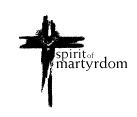 www.SpiritofMartyrdom.com	Name of Church/School/Organization: Physical Address: City, State, Zip: Phone: E-mail: Mailing Address (if different from physical address): If church, name of Pastor/Reverend: Name of Contact Person if different than Pastor:Complete Address (if you want correspondence sent to you rather than the organization):Mailing Address:City, State, Zip:Day Phone:Evening Phone:E-mail:Speaking Preference Date:  Put an X by which you prefer: [ ] Sunday Worship Speaker Only (The Sunday morning worship service messages will always correspond with the workshops and give a global perspective of what God is doing through the martyrs in restricted areas of the world. For this reason the Sunday message is a required part of a SOM ministry for the weekend.)[ ] Evangelism Workshop (14 hours total, 10 hours of teaching and 3 hours of field work.)[ ] Discipleship Workshop. (Workshop requirement of 14 hours over a weekend is typically three hours on Friday, eight hours on Saturday and three hours on Sunday afternoon.)  (For more information to go: www.spiritofmartyrdom.com/speakers/host-a-workshop/) Worship Service Times  and  Workshop:          Allowable speaking time during the main service:Can SOM publish this engagement? [ ] Yes   [ ] No.Special Topic?Projected Audience size:                    Age of Audience targeted: Will this event be promoted? [ ] Yes   [ ] No.  If yes, circle which media sources? (TV, Radio, Newspaper, Other) If other, which source(s) (Facebook, Twitter, etc…)-2-Is a video projector available for the speaker’s use?  [ ] Yes   [ ] No  What is appropriate attire for the speaker? Any other Comments?*Please understand the financial responsibility involved in having a representative travel and speak.  We seek to always be able to cover the cost of travel and lodging in some way.  Although we do not ask for an Honorarium, we trust the Lord that expenses would be offset by a donation or love offering designated to Spirit of Martyrdom.Will your church/organization be willing to take an offering or give a donation to offset travel expenses?           [ ] Yes    [ ] No*Please give directions below from the nearest freeway and/or Airport:Thank you for your time.  If you have any questions, please contact: SOM, P.O. Box 101, Clarkdale, AZ 86324E-Mail:  contact@spiritofmartyrdom.com     Phone: (928) 634-1419  